Erasmus+ ProgrammeKey Action 1 
– Mobility for learners and staff – 
Higher Education Student and Staff MobilityInter-institutional agreement 2019-2021 
between programme countriesThe institutions named below agree to cooperate for the exchange of students and/or staff in the context of the Erasmus+ programme. They commit to respect the quality requirements of the Erasmus Charter for Higher Education in all aspects related to the organisation and management of the mobility, in particular the recognition of the credits awarded to students by the partner institution.A.	Information about higher education institutionsB.	Mobility numbers per academic yearStudent Mobility
Staff Mobility (Teaching, Training)C.	Recommended language skillsThe sending institution, following agreement with the receiving institution, is responsible for providing support to its nominated candidates so that they can have the recommended language skills at the start of the study or teaching period:
For more details on the language of instruction recommendations, see the course catalogue of each institution.D.	Additional requirementsAlthough University of Jena has infrastructures to host students and staff with disabilities (accommodation, classroom access, etc.), depending on the nature of the disability, some infrastructures may not be adequate. The University of Jena would advise to provide as much information ahead of time in order to inform the student/staff of the feasibility of the mobility.  The infrastructure of the Faculty of Philosophy, University of Novi Sad is suitable to welcome students and staff with disabilities.E.	Calendar1.	Applications/information on nominated students must reach the receiving institution by:2.	The receiving institution will send its decision within 4 weeks.3.	A Transcript of Records will be issued by the receiving institution usually 4-8 weeks after the assessment period has finished at the receiving HEI. 4.	Termination of the agreement This Agreement becomes effective for the period indicated on the first page.F.	Information

1.	Grading systems of the institutionsFaculty of Philosophy, University of Novi Sad:2.	VisaThe sending and receiving institutions will provide assistance, when required, in securing visas for incoming and outbound mobile participants, according to the requirements of the Erasmus Charter for Higher Education.Information and assistance can be provided by the following contact points and information sources:3.	InsuranceThe sending and receiving institutions will provide assistance in obtaining insurance for incoming and outbound mobile participants, according to the requirements of the Erasmus Charter for Higher Education.The receiving institution will inform mobile participants of cases in which insurance cover is not automatically provided. Information and assistance can be provided by the following contact points and information sources:4.	HousingThe receiving institution will guide incoming mobile participants in finding accommodation, according to the requirements of the Erasmus Charter for Higher Education.Information and assistance can be provided by the following persons and information sources:G.	SIGNATURES OF THE INSTITUTIONS (legal representatives)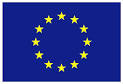 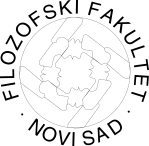 Name of the institution(and department, where relevant)Erasmus codeContact details(email, phone)Website(eg. of the course catalogue)University of Novi Sad Faculty of PhilosophyRS NOVI SAD02Ms Ivana VujkovHead of IROiro@uns.ac.rs+381 21 485 -2016+381 21 485 -2017+381 21 485 -2032Ms Kristina OstojićAdministrative coordinator,Faculty of Philosophy,International Relations Office2 Dr. Zorana Đinđića21000 Novi Sad, Serbiaerasmus@ff.uns.ac.rs+381 21 485 3921http://www.uns.ac.rs/index.php/en/ http://www.ff.uns.ac.rs/english/programmes/CoursesExchangeStudents.htmlFROM[Erasmus code of the sending institution]TO[Erasmus code of the receiving institution]Subject area code
* 
[ISCED]Subject area name
* 
Study cycle
[1st , 2nd or 3rd]
*Number of student mobility periodsNumber of student mobility periodsFROM[Erasmus code of the sending institution]TO[Erasmus code of the receiving institution]Subject area code
* 
[ISCED]Subject area name
* 
Study cycle
[1st , 2nd or 3rd]
*Student Mobility for Studies
[total number of months of the study periods or average duration*]Student Mobility for Traineeships
*
RS NOVI SAD02all areas1st,2nd, 3rd RS NOVI SAD021st,2nd, 3rdFROM[Erasmus code of the sending institution]TO[Erasmus code of the receiving institution]Subject area code
* 
[ISCED]Subject area name
* 
Number of staff mobility periodsNumber of staff mobility periodsFROM[Erasmus code of the sending institution]TO[Erasmus code of the receiving institution]Subject area code
* 
[ISCED]Subject area name
* 
Staff Mobility for Teaching

[total number of  days of teaching periods or average duration *]Staff Mobility for Training
*
RS NOVI SAD02all areasRS NOVI SAD02Receiving institution

[Erasmus code]Optional: Subject area Language
of instruction 1Language
of instruction 2Recommended language of instruction levelRecommended language of instruction levelReceiving institution

[Erasmus code]Optional: Subject area Language
of instruction 1Language
of instruction 2Student Mobility for Studies[Minimum recommended level: B1]Staff Mobility for Teaching[Minimum recommended level: B2]RS NOVI SAD02SerbianEnglish, otherB1B2Receiving institution[Erasmus code]Autumn term*[month]Spring term*[month]RS NOVI SAD02Nomination: June 1st Nomination: November 1st GradeGrading Systempoints gained (out of 100)10outstanding91 – 1009excellent81 – 908very good71 – 807good61 – 706pass51 – 60Institution 
[Erasmus code]Contact details(email, phone)Website for informationRS NOVI SAD02incoming.erasmus@uns.ac.rs+381 21 485 - 2016 +381 21 485 - 2017 +381 21 485 - 2032 erasmus@ff.uns.ac.rs+381 21 485 3921https://www.uns.ac.rs/index.php/en/international-cooperation/students%E2%80%99-exchange/information-for-foreign-students/information-at-a-glanceInstitution 
[Erasmus code]Contact details(email, phone)Website for informationRS NOVI SAD02incoming.erasmus@uns.ac.rs+381 21 485 - 2016 +381 21 485 - 2017 +381 21 485 - 2032 erasmus@ff.uns.ac.rs+381 21 485 3921https://www.uns.ac.rs/index.php/en/international-cooperation/students%E2%80%99-exchange/information-for-foreign-students/information-at-a-glanceInstitution 
[Erasmus code]Contact details(email, phone)Website for informationRS NOVI SAD02incoming.erasmus@uns.ac.rs+381 21 485 - 2016 +381 21 485 - 2017 +381 21 485 - 2032 erasmus@ff.uns.ac.rs+381 21 485 3921https://www.uns.ac.rs/index.php/en/international-cooperation/students%E2%80%99-exchange/information-for-foreign-students/information-at-a-glanceInstitution [Erasmus code]Name, functionDateSignatureRS NOVI SAD02Prof. Dr. Dejan Jakšić, Rector